De: IAIP - Indices de reserva [mailto:indices@iaip.gob.sv] 
Enviado el: miércoles, 14 de septiembre de 2016 4:50 p. m.
Para: Marlene Solano - Información <informacion@opamss.org.sv>; 
Asunto: Notificación de cumplimiento sobre índice de reserva/acta de inexistenciaOficial de InformaciónPresente.Por este medio se le notifica que ha cumplido con lo estipulado en el articulo 22 de la LAIP y 32 de su Reglamento sobre la remisión de su índice de reserva o acta de inexistencia correspondiente al segundo periodo de este año.Le invitamos a seguir cumpliendo con la LAIP para garantizar el derecho de acceso a la información pública.Saludos cordiales.Vicente HernándezOficial de Información/Recepción de Reservas
-- Indices de Reserva(503) 2205-3800 Fax 2205-3880 Opc. 901
Avenida Masferrer y Calle al Volcán No.88, Edif. Oca Chang
indices@iaip.gob.sv  
  Web    Twitter    Youtube 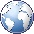 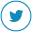 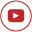 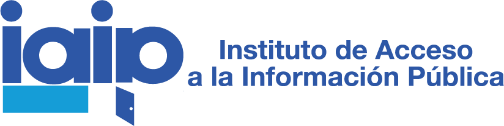 